III Aido Labucko atminimo greitųjų šachmatų turnyras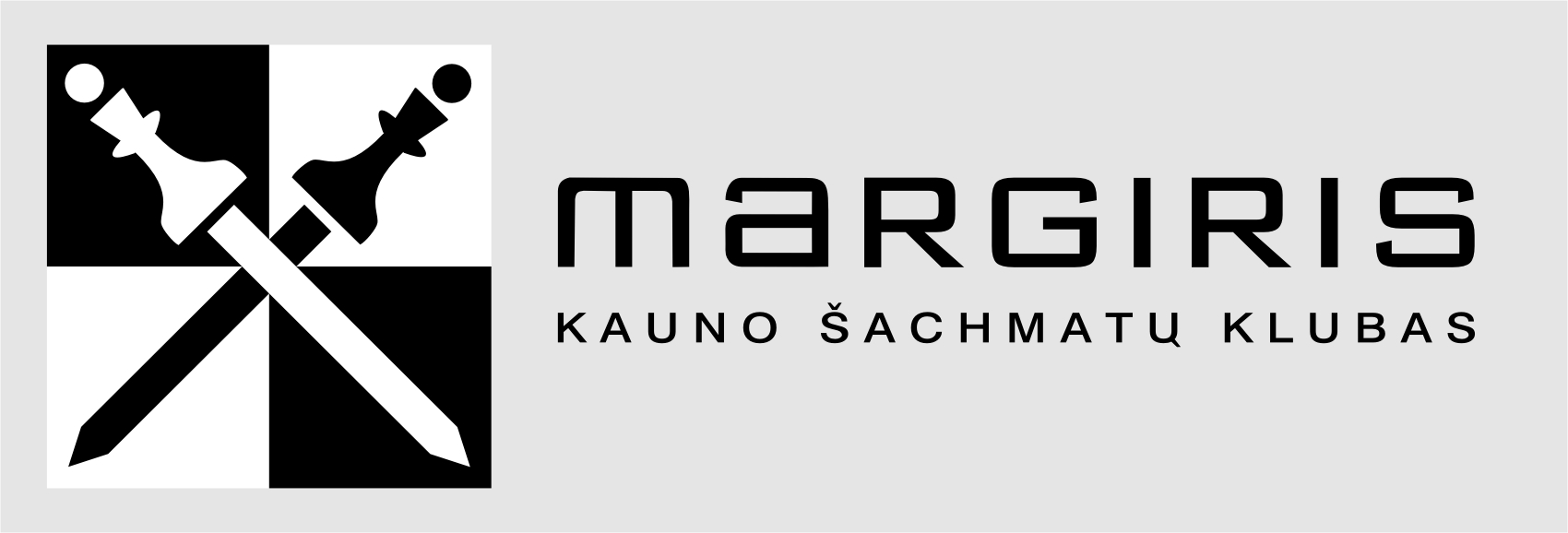 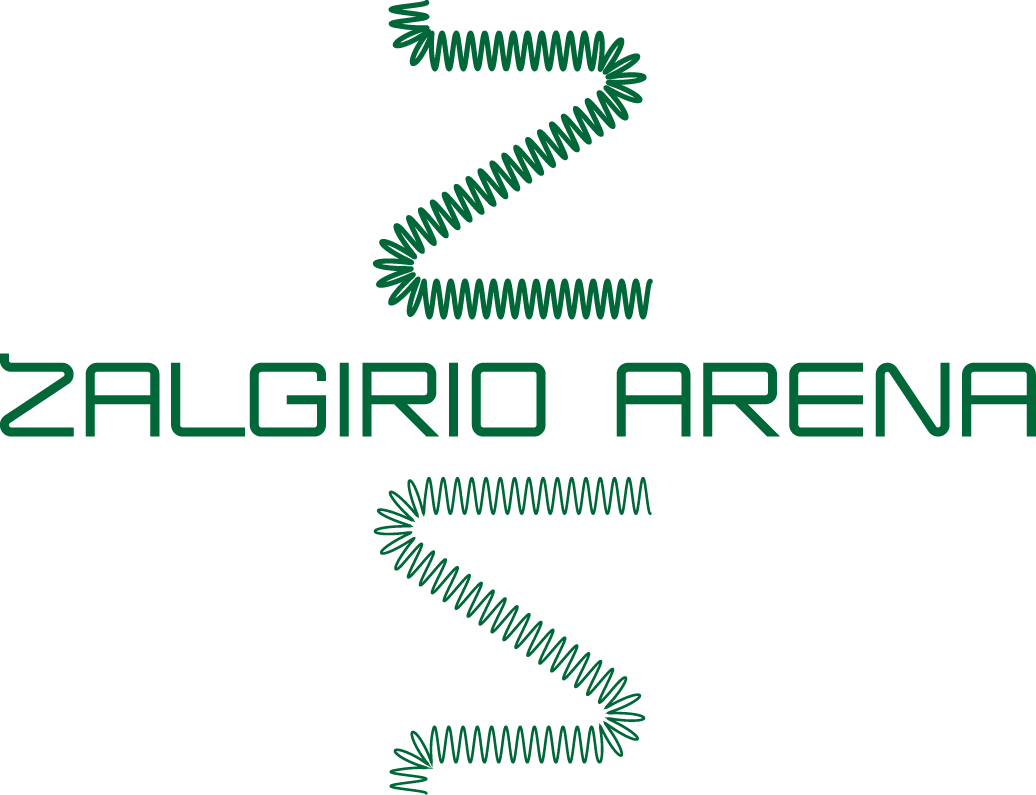 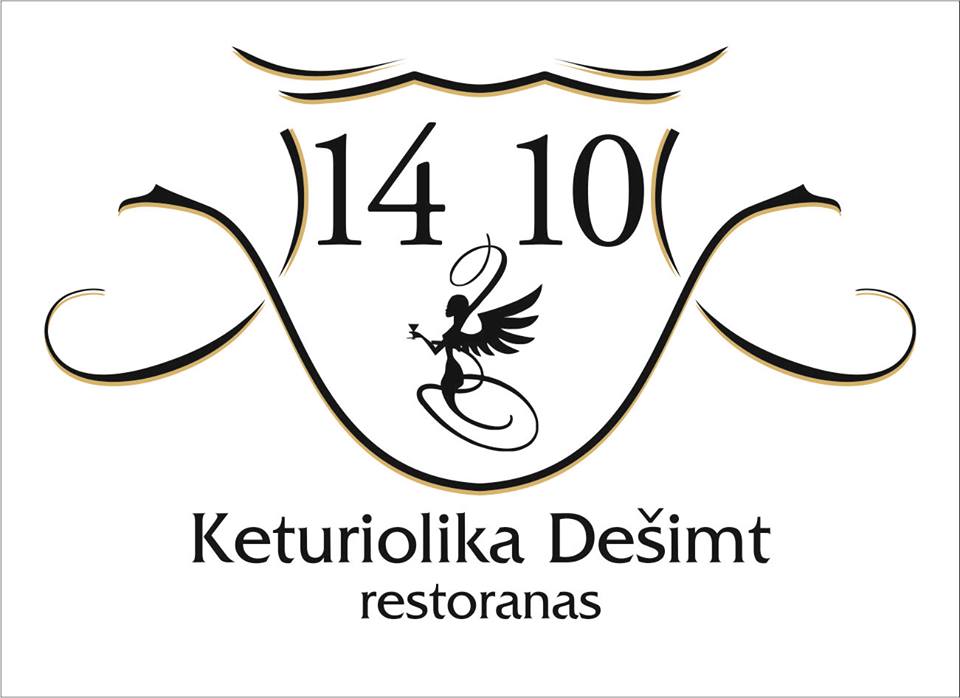 Organizatoriai -  Šachmatų klubas „Margiris“ ir  a.a. A.Labucko šeima. Renginio partneris – „Žalgirio“ arena.Tikslas – skiriama pagerbti ilgamečio ŠK „Margiris“ klubo nario, tarptautinio meistro Aido Labucko (1968-2013) atminimą bei įprasminti jo indėlį į Lietuvos šachmatų raidą.Varžybų vieta – „Žalgirio“ arena, Karaliaus Mindaugo pr. 50, 44334 Kaunas. Turnyras vyks Parodų erdvėje. Patekimui į renginį reikia naudotis arenos Amfiteatro, žurnalistų įėjimu šalia tarnybinio įvažiavimo aikštelės. Data.  2016 m. birželio 18 d., šeštadienis.  Dalyvavimo patvirtinimas žaidimo vietoje - nuo 9.00 iki 9.45. Atidarymas  -10.00. Po 5 sužaistų ratų bus skelbiama valandos trukmės  pietų pertrauka.Reglamentas. Turnyras žaidžiamas pagal FIDE greitųjų šachmatų taisykles, žaidėjui skiriant 12 min. + 5 sek. po kiekvieno padaryto ėjimo, partijai pabaigti. Viso bus sužaisti 9 ratai šveicariškąja sistema. Turnyras registruojamas FIDE reitingo apskaitai.Prizinis fondas – 500 eurų Prizai nedalijami. Taškų lygybės atveju užimtos vietos nustatomos pagal sekančius papildomus rodiklius: 1) koeficientas „Buchholcas-1“ ; 2) Buchholco kfc. ; 3) progreso kfc.; 4) Arranzo kfc.; 5) Bergerio kfc. Žaidėjas gali pelnyti tik vieną prizą. Užėmus prizines vietas keliose kategorijose, parenkamas didesnis.Turnyre 1-3 vietas užėmę berniukai ir mergaitės (gimę 2003m. ir jaun.) apdovanojami diplomais ir   atminimo dovanėlėmis.Starto mokestis: 10 E sumokamas žaidimo vietoje. GM ir WGM titulus turintys žaidėjai nuo mokesčio atleidžiami. IM ir WIM titulą turintiems - 5 E; FM ir WFM – 7 E.Kontaktai ir registracija. Žaidėjų sąrašas sudaromas pagal išankstinės registracijos pirmumą. Organizatoriai garantuoja teisę žaisti pirmiesiems 100 užsiregistravusiųjų.Žaidėjams, dar neturintiems FIDE identifikacinio numerio (FIN), būtina nurodyti tikslią gimimo datą. Vyr. teisėjas  IA Donatas Vaznonis tel.       +370 61723172;          e.p. donatas_vaznonis@inbox.lt                             FA Šarūnas Šulskis tel.          +370 61400377 ;         e.p. gmsarunas@gmail.com                 NA Algirdas Rauduvė tel.      +370 68214925 ;        e.p. algirdas52@yahoo.com      Pastabos. Į „Žalgirio“ areną draudžiama įsinešti savo valgius ar gėrimus. Turnyro metu veiks restoranas „Keturiolika dešimt“Pagrindiniai  prizaiMoterys (merginos, mergaitės)Kitų kategorijų nugalėtojai     I vieta                 100 EI vieta -50 ESenjorai (nuo 60m.) -      30 E     II vieta                 80 EII vieta -30 E     Studentai (iki 30m.)  -     30 E     III vieta                60 E     Moksleiviai               -     20 E     IV vieta                40 EFIDE rtg. iki 2000     -    20 E      V vieta                20 EFIDE rtg. iki 1600     -    20 E